A imprimer au verso de vos étiquettes1Tu te trouves devant :-un lycée                           A-un collège                        B-une école                         C-une caserne.                    D2Si tu lis tes notes cette statue de Napoléon a failli être érigée à :- PARIS                            A-LYON                             B-STRASBOURG            C- DIJON                          D3Tu te trouves devant l'hôpital :Pendant la première guerre mondiale il accueillait :- Des personnes âgées              A- Des blessés de guerre            B- Des enfants malades              C4Tu te trouves devant :-un lycée                   A-un collège                B-une école                 C-une caserne.            D5Quand tu viens ici tu pourras :- emprunter des livres           A- écouter un concert              B- voir un film                          C6Ici toutes les semaines a lieu le marché. Peux-tu me dire quel jour ?-lundi                    A-mercredi             B-vendredi             C-dimanche            D7Cette maison est très ancienne. Peux-tu me dire en quel siècle elle fut construite ?-14 ème               A-16ème                B-18ème                C8Tu peux entrer dans cet immeuble pour savoir quelle est leur activité.-ils renseignent les touristes            A-ils vendent des vêtements              B-ils vendent des photos                    C9Ce bâtiment s'appelle :-porte de Bourgogne                 A-porte de Comté                        B-château Prost                           C10Tu te trouves :-face à une rivière                 A-face à un fleuve                    B-face à la mer                         C11Derrière ce portail avant il y avait :-une garderie               A-une crèche                   B-une école                     C-un lycée                       D12Cette statue représente un lion. Sais-tu à quoi elle servait avant d'être implantée dans ce parc ?- à orner une fontaine au centre ville.      A-à orner le mur d'une maison                   B-à décorer les bords de Saône.                  C                                      13En ce lieu les gens venaient pour :- manger à l'ombre          A-écouter de la musique    B- danser                            C14Devant toi, si tu regardes le bâtiment tu peux lire le nom de ce bâtiment.-tribunal de commerce         A-tribunal pénal                      B-tribunal administratif         C15Si tu regardes cette porte en pierre, au-dessus tu peux voir des'' sculptures''. Sais-tu ce que l'on fabriquait ici ?- des boulets de canons                A-des fusils                                      B-des affûts de canons                   C16Au coin de cette rue si tu lèves la tête tu vois.-une affiche                        A-un lampadaire                  B-une statue de la vierge.    C17Cet établissement accueille des :-personnes âgées.            A-des enfants                     B-un hôtel                          C18Tu es devant une :-école                             A-caserne                        B-imprimerie                  C19Tu te trouves devant :-le bâtiment principal d’une ville        A-une école                                                B-un bâtiment ou plusieurs associations se réunissent                                                C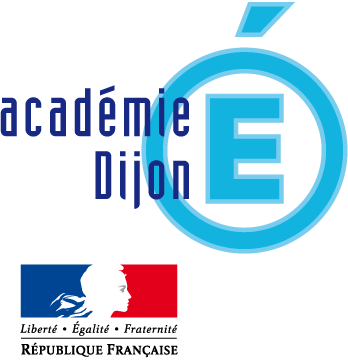 Activité scolaire.NE PAS TOUCHERMERCIActivité scolaire.NE PAS TOUCHERMERCIActivité scolaire.NE PAS TOUCHERMERCIActivité scolaire.NE PAS TOUCHERMERCI